                                                    Седьмое заседание 3-го созываК А Р А Р                                                                                   Р Е Ш Е Н И Е31 май 2016 йыл                              № 48                              31 мая  2016 года             Об утверждении  Правил землепользования и застройки на территории  сельского поселения Кшлау-Елгинский сельсовет муниципального района Аскинский район Республики Башкортостан          Заслушав результаты публичных слушаний  о Правилах  землепользования и застройки на территории  сельского поселения Кшлау-Елгинский сельсовет муниципального района Аскинский район Республики Башкортостан совет  сельского поселения Кшлау-Елгинский сельсовет муниципального района Аскинский район Республики Башкортостан решил:       1.Утвердить Правил землепользования и застройки на территории  сельского поселения Кшлау-Елгинский сельсовет муниципального района Аскинский район Республики Башкортостан     2. Разместить настоящее решение в здании администрации   сельского поселения Кшлау-Елгинский сельсовет муниципального района Аскинский район Республики Башкортостан и на  официальном сайте администрации сельского поселения. Глава  сельского поселения Кшлау-Елгинский сельсовет муниципального района Аскинский район Республики Башкортостан                                                Ф.В СафинБАШҠОРТОСТАН РЕСПУБЛИКАҺЫАСҠЫН  РАЙОНЫ   МУНИЦИПАЛЬ РАЙОНЫНЫҢ ҠЫШЛАУЙЫЛҒА АУЫЛ  СОВЕТЫ АУЫЛ  БИЛӘМӘҺЕ СОВЕТЫ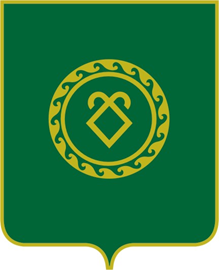 СОВЕТ СЕЛЬСКОГО ПОСЕЛЕНИЯКШЛАУ-ЕЛГИНСКИЙ СЕЛЬСОВЕТМУНИЦИПАЛЬНОГО РАЙОНААСКИНСКИЙ РАЙОНРЕСПУБЛИКИ  БАШКОРТОСТАН